 La commune de Châtillon-Coligny organise son marché de Noël le :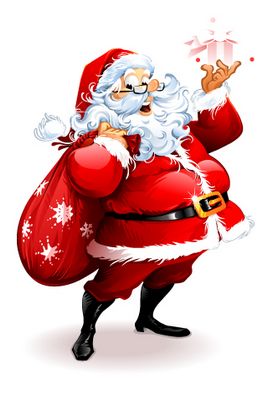 		Dimanche 17 décembre 2023	De 10 heures à 18 heures.	5 €  le mètre linéaireAssociations et Commerçants de Châtillon-Coligny (3 mètres gratuits) Merci de renvoyer le bon de réservation en mairieAvant le 1er décembre 2023 délai de rigueur.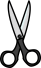 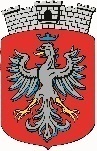 		Mairie de Châtillon-Coligny 45230Bon de réservation d’un emplacement sur le marché de NoëlDimanche 17 décembre 2023Installation avant 9h30 Nom, Prénom : 	Raison sociale : 	RC N°	Adresse : 	Mail * :	Tél. * :	      *obligatoire Emplacement de 	 mètres linéaires   x 5€ =Électricité :   oui           non             	      5 € jourPrévoir de grandes longueurs de câble pour un éventuel branchement, la municipalité ne prête aucun matérielProduits et/ou Objets exposés : 	L’organisateur se réserve le droit de refuser l’installation si celle-ci ne correspond pas à l’éthique de notre marché de noël.Lu et approuvé le : 	   signature :